MINUTES OF MEETING HELD IN BARROW VILLAGE HALL COMMITTEE ROOM ON MONDAY 8th May 2017Present:Signed: …………………………………………………… (Chairman)  Date……………………………..Mr G Judge (Chairman)Mr J PearsonMr P WesleyMr D CousinsMr M WilcockMr Z KronbergsMr R FordMr M SandersMr P RatcliffeMr D HolmesBorough Cllr HoulderClerk in attendance: Kat BoweMinuteRefAction4996Election of ChairmanCllr Pearson took the Chair and asked for nominations for chairman for the coming year.  Cllr Wilcock proposed Cllr Judge and with no other nominations this was seconded by Cllr Holmes with all councillors in agreement.Cllr Judge signed the declaration of acceptance of office.4997Election of Vice-ChairmanCllr Judge proposed Cllr Pearson for the position of vice chairman, with no other nominations this was seconded by Cllr Ford with all councillors in agreement. Cllr Pearson signed the declaration of acceptance of office.4998APOLOGIES FOR ABSENCECllr Ponder.  The Clerk confirmed that Cllr Ponder is moving at the end of the month and will write a formal resignation letter.4999DECLARATIONS OF INTEREST AND DISPENSATIONSNone5000PUBLIC FORUM The opportunity for members of the public to bring matters to the Parish Council’s attention.There were 13 members of the public present.Cllr Judge informed the councillors that the planning application DC/17/0754/FUL would be discussed as part of the public forum.  This planning application is for five additional dwellings on Stoney Lane.  Cllr Judge invited the members of the public to ask questions and discuss.1) Will there be a new access road?The access road has already been approved in a previous planning application2) Does the road support five new dwellings?The question of whether the road is sufficient to support five dwellings will need to be raised with the planning authority3) How does it affect the lane? It is currently only one way.In the strategic plan by the Borough Council, there was mention of an access via Bury road.  Other sites have also been considered for housing but no other planning applications have been submitted.4) The houses appear to be detached, what about affordable housing.Borough Cllr Houlder confirmed there is no requirement to provide affordable housing on a site of this size.5) If permission is given for these five houses will this lead to the development of the orchards?This site started with an application for one house last year which the Parish Council objected to, however planning was granted, the Parish Council feel they have been misled from the outset.  When the Parish Council made the objection, they said they felt it was the ‘first foot in the door’ Cllr Judge and Cllr Cousins had a meeting with the head of planning who assured them it was a one off application and the concerns were misguided.  Objections cannot be made because of perceived motives.  The Parish Council currently have little faith in the Borough Council planning department.6) Concerns with access to the site but also with the elevations, what will it look like when driving down Stoney Lane?7) How will they get materials down the road, it will be a nightmare.  If cars are parked along the road, lorries will not be able to pass.  The cottages at the end do not have their own driveways and therefore rely on parking on the road.Cllr Judge asked if there was anyone from Stoney Lane who was in favour of the application.  There were no members of the public present that were in favour of the application.Cllr Judge explained the criteria the planning authority use to make decisions.  Any decisions made must be based on existing planning policies. The policies being used for this planning application includeDM2 –recognise and address the key features, landscapes and characteristics of the area - According to the planning application the location was primarily of modern development which is very inaccurate as a number of the cottages date back to the 1700’sDM5 – states that areas designated as countryside will be protected from unsustainable development, development would be permitted for agricultural, equine or sporting facilities or for affordable housing, however, this policy does allow for small scale residential development of a small undeveloped plot in accordance with policy DM27 - this application contravenes this policy.DM27 states the scale of development consists of infilling a small undeveloped plot by one dwelling or a pair of semi detached dwellings commensurate with the scale and character of existing dwellingsDM1 – Presumption in favour of sustainable developmentThe Chairman stated that the Parish Council will make it clear the number of people present at the meeting in their response, however made it clear that anyone wishing to object should register their objections on the planning website directly and that it is helpful to link any objections to planning policies which Cllr Judge is happy to provide.8) Where do we stand if we attend the development control committee meeting?There is an allocation of three minutes raise objections9) What is the definition of sustainable housing?When this was put forward the planners said they were not in a particularly sustainable position/10) What is the environmental impact?Traffic is the major impact.  Borough Cllr Houlder stated that we cannot stop growth but we need to control it.  Lots of land was put forward for vision 2031.  Barrow has been dedicated as a key service centre as there is a school, shops, post office, doctors etc.11)  The strategic land allocation shows green field sites and safe access from Bury Road, although not yet permitted, planning for one house has been granted, then five, then will it be deemed as sustainable leading to 120 houses?This application breeches planning policies, the major concern is what it could lead to in the future.Cllr Pearson made the point that you cannot object on noise and construction traffic, objections must relate to planning policies.The chairman confirmed that the Parish Council will do what they can do and he will provide details on planning policies to aide objections.  Due to the timings of the meeting, the Parish Council have time to formulate a response as the deadline is not until 17th May.  The Parish Council will be speaking to the newly elected County Councillor as highways will need to be involved.  The Parish Council will insist that the planning officers visit the site prior to making a decision.Cllr Judge drew the public forum to a close in order for the Parish Council to make a formal decision.Having looked at the relevant planning policies and listened to the public forum it was proposed by Cllr Wilcock and Seconded by Cllr Sanders with all councillors in agreement that the Parish Council would object to this planning application.Most residents have not received a letter regarding this application and there is no notice up informing them of the planning application.  It was decided that the Parish Council needs to register its concerns about how applications are being dealt with.There is a big concern that neither the Borough Cllr or the Parish Council were aware of the Strategic Land Allocation… The Parish Council should have been informed, like other Parish Councils and been given a voice.  It was decided the Parish Council will make their own representation regarding this.The Parish Council feels so strongly about this application, if it is approved a judicial review would be considered.GJGJ5001Appointment of Officers and sub committeesClerk confirmed that John Bainbridge is happy to continue as Footpaths Officer.Cllr Ratcliffe agreed to join the planning committee to replace Cllr Ponder. The above appointments were confirmed en bloc. This was proposed by Cllr Ford and Seconded by Cllr Holmes5002To receive the Community Police Report.None5003Minutes of the last meetingHaving been previously circulated the Minutes of the meeting held on Monday 20th March 2017, were agreed by all Councillors. These were proposed by Cllr Wesley and seconded by Cllr Pearson Having been previously circulated the Minutes of the meeting held on Monday 3rd April 2017, were agreed by all Councillors. These were proposed by Cllr Sanders and seconded by Cllr Wilcock5004VILLAGE INFRASTRUCTURESpeeding in the villageCllr Judge received an email from CC Clements confirming that the police will be carrying out speed enforcement on Barrow Hill and Bury Road, this will be a priority site in May and will remain on the list of enforcement sites.Cllr Judge and Cllr Pearson have a meeting scheduled for Thursday with a representative from Highways to discuss additional traffic calming measures in the village.GJ, JP5005Annual Parish MeetingThe meeting was the worst attended meeting.  One reason for this could have been confusion over the meeting the following night with MP Matt Hancock.   A number of people confused this with the Annual Parish Meeting.We have always been under the impression that the meeting must be held in April, however, it can actually be held any time between March and May and there is no standard format.Cllr Judge suggested that a change of format could be considered for next year to try to increase attendance, a different evening, time, guest speaker.5006BOROUGH COUNCIL REPORTThere was no Borough Council Report however Cllr Pearson asked why a Neighbourhood Plan was so important when it would not give the Parish Council the chance to object.  The Parish Council is being asked to accept growth but would have a say in where.Councillors asked Cllr Houlder to ask the planning department why only selected residents in Stoney Lasne were notified about the planning application on land behind No 2. Cllr Judge asked Borough Cllr Houlder to find out time scales for the strategic land assessment to feed into the replacement for Vision 2031.5007COUNTY COUNCIL REPORTThere was no County Council Report5008ACCOUNTSa) Adoption of the Accounts was proposed by Cllr Pearson, seconded by Cllr Kronbergs, with all Councillors in agreement. b)Along with the expenditure listed above, the following were also agreed: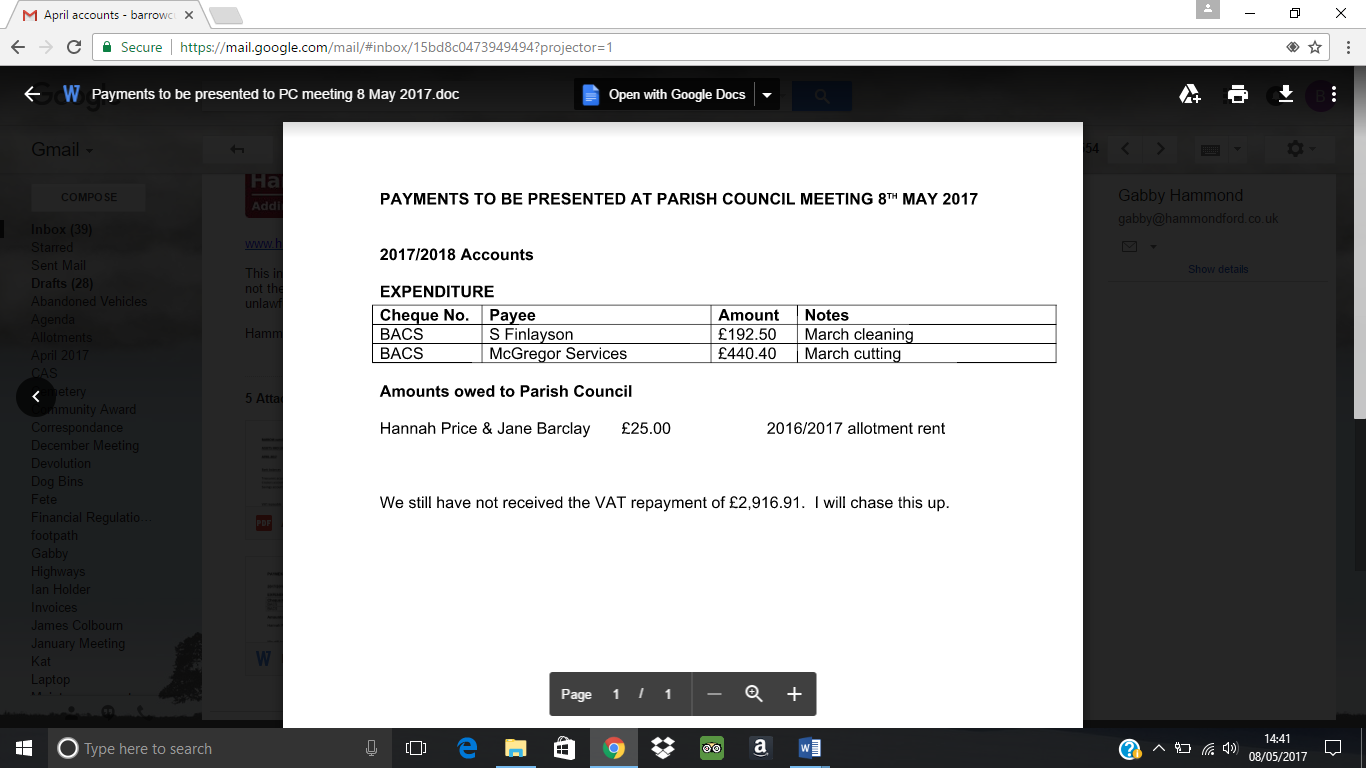 £199.99 Hammond Ford & Co Limited for accountancy services and purchase of Office 365 software.Expenditure was proposed by Cllr Wilcock and seconded by Cllr Wesley with all councillors in agreement.Cllr Judge informed the councillors that Hopkins Homes would no longer be sponsoring the Newslink publication, however he has secured sponsorship for £80 per quarter from CDC (Mr Fairweather)c) Approval of Accounts and annual return The approval of the annual accounts and annual return was proposed by Cllr Wesley and seconded by Cllr Ratcliffe with all councillors in agreement.The annual governance statement and accounting statements for 2016/17 and were agreed by all councillors, the Annual Return was signed by the Chairman and the Clerk.d) Fees for the cemeteryThe cemetery fees have not been increased since 2015.  It was agreed that the fees would increase by 10% and be rounded up to the nearest £1. This was proposed by Cllr Ford and seconded by Cllr Wesley with all councillors in agreement.e) Rents for allotmentsAll councillors agreed that the rent for the allotments would remain the same.f) Request for donation to the Voluntary Network – Community transport servicesBarrow and Denham have their own Good Neighbour scheme and therefore it was decided not to donate.  This was agreed by all councillors.ClerkClerk5009PLANNINGDC/17/0246/FUL	The Academy Health And Fitness Centre Church Farm Church Road Barrow IP29 5AX	Planning Application - Retention of 1no. portable cabinNo ObjectionDC/17/0754/FUL	Sheldon 2 Stoney Lane Barrow Bury St Edmunds APPLICANT Mr & Mrs C Smith	Planning Application - 5 no. Dwellings with associated access, garaging and car parkingSee minute reference 5000. The Parish Council will be submitting a detailed objection ClerkClerk/GJ5010To note the following planning determinationsDC/17/0233/FUL	Orchard Cottage Bury Road Barrow IP29 5AE	Planning Application - (i) change of use from agricultural to residential to allow construction of (ii) single storey garage and (iii) driveway linking the new garage to the existing roadway APPLICANT: Mr Stephen Shelton	APPROVEDDC/17/0300/VAR	Keepers Lodge Barrow Road Denham IP29 5EQPlanning application - Variation of Conditions 2 - Approved Plans and 3 - Provision of parking areas of DC/16/2596/FUL for change of use of first floor and partial ground floor from storage/home office (C3) to holiday accommodation (C1)	APPROVEDDC/17/0290/TE1	Telephone Exchange Bury Road Barrow Suffolk Determination in respect of Development by Telecommunications Code systems operators - (i) Installation of 1 no. 15 metre high telecommunications monopole mast with associated	Not RequiredDC/17/0301/HH	Keepers Lodge Barrow Road Denham IP29 5EQ Householder Planning Application - Creation of new vehicular access  APPROVEDDC/17/0190/HH	Feltons Cottage 18 Bury Road Barrow IP29 5AE Householder Planning Application - (i) demolition of garden room and (ii) single storey side extension	APPROVEDDC/17/0191/LB	Feltons Cottage 18 Bury Road Barrow IP29 5AE Application for Listed Buildings Consent - (i) demolish current garden room and (ii) replace with new garden room single storey side extension APPROVED5011Village Hall ReportThere has been no Village Hall Management Committee meeting since the last Parish Council meeting, however the Village Hall does now have new doors.5012CorrespondenceTo note the following items of correspondence received since the last meeting and agree action as appropriate:06.04.2017	Headway, Suffolk	Request to advertise on notice boardsSuggest the Stile, Town Estate Rooms and Post Office09.04.2017	Joanne Scott	Excessive speedingCllr Judge Replied, the Parish Council are working on speeding issues in the village and in communication with Highways.10.04.2017	Karen Soons	Ditch outside 1-5 Simpson WayThis ditch is no longer owned by the farm, it is the responsibility of the developer (Hopkin Homes)11.04.2017	Karen Soons	Request for more street lighting on Barrow HillCllr Pearson received an email this week informing him that work will soon be carried out on the street lamp near Johnson Road, this is high voltage and needs specialist engineers.18.04.2017	Karen Soons	Parking issues on Brittons Road and potholesThe Parish Council is unable to do anything regarding the parking issues, however if it is a danger, the police need to be informed.25.04.2017	Paul Doyle	Parking on pavement near Barrow SchoolThe police have been out on a number of times.  Unfortunately there is nothing the Parish Council can do.26.04.2017	Sue Houlder	Thank you cardFor information26.04.2017	Ian Houlder	Village of the yearIt was decided not to enter.27.04.2017	Cheryl Smith	Wire mesh over drainsFor information29.04.2017	Sarah Crisp	Email from Sarah CrispThe footpath between Johnson Road and Denham Lane was not part of the planning consent and therefore is an issue for highways.There does not appear to be any hedges overhanging on the footpath currentlyThere are bus timetables in each bus shelterEmail from Helen AshRequesting a grand towards a community defibrillator – Clerk to follow up with Borough Cllr HoulderComplaint about dogs in the cemetery.Clerk to find out the prosecution rights of the Parish Council.ClerkClerkClerkClerkClerkClerkClerkClerkClerk4995DATE OF NEXT MEETINGMonday 5th June 2017, Committee Room, Barrow Village Hall at 7.15pm.The meeting was closed at 20:40